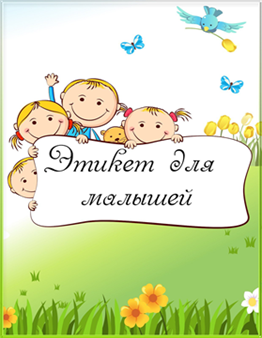 Консультация на тему «Правила этикета для детей»          Правила этикета для детей — одна из важных тем, которую родители должны поднимать в своей семье своевременно. Человек любого возраста, живущий в обществе, должен считаться с нормами поведения, принятыми этим обществом, и следовать им. От того, насколько добросовестно родители воспитывают свое чадо, зависит место ребенка в социуме.
           ЧТО ТАКОЕ ЭТИКЕТ? Этикет – это свод норм и правил, регулирующих поведение людей в обществе или отдельно взятой социальной группе. Говоря об этикете для детей, мы подразумеваем правила хорошего поведения, в первую очередь, в отношении взрослых, потому что именно они могут оценить поведение как «хорошее» или «плохое» в силу своего опыта. Этикет подразделяется на разные виды – есть как общепринятые правила, так и особый этикет для отдельных случаев (например, служебный, религиозный, траурный). Обучать детей этикету следует постепенно, и для дошкольного возраста достаточно тех правил хорошего тона, которые малыши могут применить в повседневных ситуациях.
         КОГДА ПРИВИВАТЬ ПРАВИЛА ХОРОШЕГО ТОНА? Учить детей правилам поведения можно уже с младшего возраста, хотя осознание придет гораздо позже – после 5 лет. Малышей нужно знакомить с правилами поведения за столом с 2 лет. Ребенок уже вполне может кушать сам, а значит, самое время начать объяснять, как можно и как нельзя себя вести во время еды. Дошкольников этикету обучают родители дома и педагоги в детском саду. Малыш находится в обществе взрослых и детей, ежедневно вокруг него складываются ситуации, требующие проявления вежливости, уважения к старшим, умения взаимодействовать со сверстниками. Когда ребенок повзрослеет и пойдет в школу, уровень его свободы повысится, контроля со стороны взрослых станет меньше. Все упущения родителей в воспитании будут видны как на ладони, а исправлять поведение школьников нелегко. Именно поэтому правила этикета и этики (основы нравственности и морали) должны закладываться с малых лет.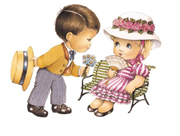               ЧТО ДОЛЖЕН ЗНАТЬ ДОШКОЛЬНИК? Лучшим примером для ребенка служат члены семьи, в первую очередь – родители. Подражая им, малыш учится хорошему и плохому, поэтому родители должны контролировать свое поведение при ребенке. Не стоит насильно учить малыша вежливости, если он из-за своего возраста еще не может понять, зачем ему здороваться с незнакомыми людьми. Или с теми, о ком не очень хорошо отзываются его родители. К тому же, навязывание правил может привести к обратной реакции – протесту. Ближе к 5 годам, как раз когда подражание взрослым в полном разгаре, самое время начать обращать внимание ребенка на то, как вы общаетесь с другими людьми, особенно за пределами семьи. Вот правила, которые нужно знать дошкольнику, чтобы не попасть в неловкую ситуацию и не заставлять краснеть родителей.
                                                       РЕЧЕВОЙ ЭТИКЕТ Соблюдать правила речевого этикета необходимо не только с членами своей семьи, но вообще со всеми детьми и взрослыми, не обязательно только со знакомыми. Взрослые должны подавать пример детям и также соблюдать правила общения:                                                                                                                                 - здороваться с родными утром, желать спокойной ночи перед отходом ко сну;                           - здороваться со знакомыми на улице и в гостях, а после – прощаться с ними;                              - здороваться с соседями, даже если вы лично не знакомы;                                                                      - употреблять слова «спасибо», «пожалуйста», «будьте добры», «извините»;                                                - к чужим людям обращаться на «Вы»;                                                                                                  - не оскорблять, не дразнить других детей, не ябедничать, не провоцировать;                                                - извиняться, если сделал пакость;                                                                                                                                   - говорить «разрешите вас перебить», если нужно обратиться к одному из говорящих.
                      СТОЛОВЫЙ ЭТИКЕТ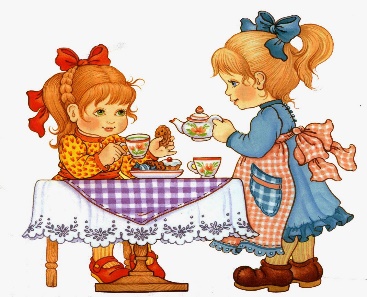       Приучать малыша к правилам поведения за столом следует с малых лет, а по мере взросления требования к ребенку будут расти. То, как ведет себя ребенок за столом, создает главное представление о его воспитанности, чистоплотности и уважении к такому семейному ритуалу, как прием пищи. За трапезой необходимо соблюдать столовый этикет:                                                                                                                                      - кушать нужно только в отведенном для этого месте (кухне или столовой);                                     - во время семейной трапезы пользоваться столовыми приборами, это касается и маленьких детей (пресекать размазывание еды пальцами по тарелке);                   - кушать нужно из своей тарелки, не комментировать содержимое чужой;                                        - не набрасываться на еду, если собрались не все члены семьи;                                                       - не болтать с набитым ртом, помнить правило «когда я ем, я глух и нем»;                                 - жевать с закрытым ртом;                                                                                                                   - не играть с едой, не баловаться напитком (не расплескивать чай, воду, не пить громко сок через трубочку);                                                                                                                  - неприлично высказывать свое негативное мнение о еде («фу, ну и гадость», «я не буду это есть»);                                                                                                                 - неприлично класть локти на стол, толкаться;                                                                              - некрасиво тянуться через весь стол, нужно попросить рядом сидящего человека передать что-то;                                                                                                                               - нельзя ковыряться во рту за столом;                                                                                                     - нужно пользоваться салфеткой или полотенцем, уметь попросить чистую салфетку;                                                                                                                                               - брать с тарелки тот кусок хлеба (кусок пирога, бутерброд, фрукт), который ближе, а не выбирать тот, что больше или красивее;                                                                                     - тем более неприлично взять кусок с общей тарелки, подержать и положить обратно;                                                                                                                                          - перед тем как выйти из-за стола, нужно подождать, пока все члены семьи закончат трапезу, либо попросить разрешения выйти у взрослых;                                                         - нельзя взять тарелку с едой и пойти к телевизору или в другую комнату.
           ГОСТЕВОЙ ЭТИКЕТ      В гостях нужно вести себя спокойно, проявлять уважение к хозяевам дома и соблюдать правила:                                                                                                                                                                    - не приходить с пустыми руками (принести какое-то угощение, даже символическое);                                                                                                                                           - не напрашиваться на чай без приглашения;                                                                             - всегда здороваться с хозяевами дома;                                                                                            - нельзя ходить по комнатам без разрешения и трогать чужие вещи на полках, внутри шкафов;                                                                                                                      - категорически запрещается прыгать по кроватям, дивану, креслам, даже если хозяйский ребенок это делает;                                                                                                                                       - не устраивать истерики, не требовать чего-то от хозяев квартиры;                                         - соблюдать чистоту, выбрасывать за собой мусор (обертки от конфет, пачку из-под сока), собирать после себя игрушки; - спокойно собираться и уходить, когда придет время, не требовать играть еще;                                                                                                                          - обязательно сказать «спасибо» за гостеприимство и угощение, попрощаться с хозяевами дома.
                                                     СЕМЕЙНЫЙ ЭТИКЕТ       Правила поведения в каждой семье устанавливаются индивидуально, но есть общие для всех – уважение и взаимопонимание. Общаясь с членами семьи, нужно придерживаться следующих правил:                                                                                         - к старшим родственникам нужно обращаться уважительно, не грубить, не дерзить, не подрывать авторитет главы семьи;                                                                        - ругаться, кричать на членов семьи нельзя;                                                                                                - если нужно попасть в комнату к родителям (или другим родственникам), следует обязательно постучаться;                                                                                      - ябедничать или «докладывать» на брата или сестру как минимум некрасиво;- важно уважать труд членов семьи, будь то готовка еды, уборка по дому или совместные игры.
                                     ПРАВИЛА ПОВЕДЕНИЯ НА УЛИЦЕ       Если дома о воспитанности ребенка могут судить только члены семьи, то на улице все огрехи воспитания бросаются в глаза. Чтобы вам не пришлось неловко краснеть и смущенно уводить малыша подальше, научите его следующим правилам:                                                                                                                                        - для мусора существует урна; запрещено ходить по газонам, рвать цветы с клумб; - неприлично показывать на людей пальцем и вслух обсуждать их внешность;                           -  нельзя перебегать дорогу, когда и где вздумается, если по ней ездят машины;- нельзя навязчиво рассказывать какие-то личные сведения незнакомым людям;                    - запрещено уходить с того места, где родитель оставил ребенка ждать его, или где они условились встретиться;                                                                                                         - нельзя на прогулке убегать далеко вперед от родителей или прятаться в оживленных местах;                                                                                                                          - двигаясь по тротуару, нужно идти по правой стороне (аналогия с полосами движения для машин);                                                                                                                          - не останавливаться посреди тротуара, чтобы завязать шнурок или поболтать со знакомым, нужно отойти в сторону.
            ПОВЕДЕНИЕ В ТРАНСПОРТЕ 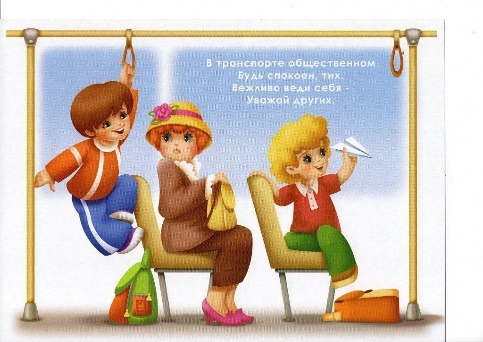       Рано или поздно вам с ребенком придется поехать куда-то на общественном транспорте, поэтому заранее проинструктируйте маленького пассажира о том, как вести себя в автобусе, электричке, поезде, самолете:- в автобусе уступать место пожилым людям (если ребенок еще мал, то объяснить, что сейчас ему нужно сидеть для его же безопасности, а место бабушке уступит другой человек);                                                                                                          -предлагать место беременным женщинам (когда ребенок уже знает такое понятие);                                                                                                                                          - в поезде дальнего следования нельзя бегать по вагону, стучаться в чужие купе;                      - не кричать, не стучать по стене купе поезда;                                                                                        - в самолете нельзя вставать с места, если это временно запрещено, громко кричать, толкать ногами впереди стоящее кресло;                                                                                - в любом виде транспорта неприлично пачкать ногами впереди сидящего человека или толкать грязной обувью спинку кресла;                                                                       - запрещается кричать, громко смеяться, петь песни.
                      ПРАВИЛА ПОВЕДЕНИЯ В ТЕАТРЕ, ЦИРКЕ         ДРУГОМ КУЛЬТУРНОМ МЕРОПРИЯТИИ      Родители имеют возможность знакомить детей с культурной жизнью уже с малых лет – театры, музеи и другие заведения сейчас доступны почти с рождения. Поэтому перед посещением подобных мест нужно объяснить ребенку, как себя вести:                                                                                                                                                       -  не опаздывать на представление, а прибыть с запасом времени, чтобы сдать верхнюю одежду, посетить уборную, если нужно;                                                                            - прийти в зал раньше, чем начнется программа, чтобы занять свое место и не беспокоить соседей;                                                                                                                         - если вы все же опоздали, продвигаться к своему месту по ряду нужно лицом, при этом извиниться за доставленное неудобство;                                                                          - не хрустеть едой, не шуметь напитком во время представления или киносеанса; - не разговаривать во время сеанса, не отвечать на звонки по телефону, поставить устройство на беззвучный режим.
                                          ОБЩИЕ ПРАВИЛА ПОВЕДЕНИЯ Есть вещи, которые недопустимы в любом месте, в любом коллективе:                                     - чесаться, ковырять в зубах, ушах, носу на людях;                                                                                 - лезть впереди других при проходе через дверь, например, в магазине;                                            - кричать, бегать, хлопать дверями;                                                                                              - грубить, недоброжелательно отвечать на вопросы;                                                                          - кашлять, не прикрывая рот, и отрыгивать, не извиняясь;                                                                              - кричать в общественном транспорте;                                                                                                                                              - бегать и наступать на ноги;                                                                                                              -  шаркать ногами при ходьбе;                                                                                                                          - жевать жвачку, не прикрывая рот, громко чавкать на людях.        ПРАВИЛА ПОВЕДЕНИЯ ДЛЯ ДОШКОЛЬНИКОВ В КАРТИНКАХ    Обучать ребенка этикету можно как своим примером, так и по наглядным пособиям. Можно объяснять, как вести себе в обществе, и показывать иллюстрации. Для этого подойдет книга «Этикет для малышей» в картинках под авторством Е. В. Соколовой и Н. Н. Янковской. Показывая малышу картинку, можно задавать наводящие вопросы: «Как думаешь, что здесь изображено? Как нужно себя вести?». Пусть ребенок пробует сам сформулировать правила поведения.
                                            ОБУЧАЕМСЯ, ИГРАЯ            Учить ребенка правилам хорошего тона можно также в игре. Проводите домашние уроки вежливости, когда занимаетесь с ним или просто играете в детской. Обыгрывать ситуации можно с помощью кукол и любимых игрушек – сочинить сказку о ком-то невоспитанном, разыграть мини-сценку, придумать игры по этикету («чаепитие у кукол», «мишка пошел в гости» и т.п.), а после — обсудить и поспрашивать: «Кто правильно поступил? А почему? Кого мама похвалит?». Для малышей можно разыграть целое театральное представление. Читайте книги на эту тематику и обсуждайте, кто из героев ведет себя правильно, а кто невежлив с другими.      Книг на тему детского этикета множество, вот некоторые из них:                                                   «Этикет для детей различных лет», А. Усачев;                                                                       «Правила поведения», Э. Бомон;                                                                                              «Вежливые слова», О. Корнеева;                                                                                           «Общительные сказки», Т. Шорыгина;                                                                                   «Азбука вежливости», Л. Васильева-Гангнус;                                                                              «Школа вежливости для маленьких хозяев», Н. Иванова, Г. Шалаева;                                             «Правила поведения для воспитанных детей», Г. Шалаева, О. Журавлева,                                 О. Сазонова;                                                                                                                                  «Самые главные правила поведения для воспитанных детей», издательство «Харвест»;                                                                                                                                    «Этикет для непосед», издательство Clever;                                                                                «Как вести себя за столом. Этикет для всех в рассказах, стихах, картинках» под ред. Р. Данковой.
                                         РОДИТЕЛЯМ НА ЗАМЕТКУ        Сложно назвать точный возраст, когда нужно начать обучать ребенка хорошим манерам. Прививать малышу нормы поведения с членами семьи и общества нужно с самого рождения, даже когда ребенок не осознает всей сути. Он понимает интонации, настроение родных и видит картину происходящего. Приведенная ниже таблица наглядно иллюстрирует примерные возрастные рамки, когда можно знакомить малыша с правилами поведения.                         Таблица «Когда и как обучать ребенка этикету»                                           ВМЕСТО ЗАКЛЮЧЕНИЯ Дети – самостоятельные личности, но вместе с тем они — продолжение нас, взрослых, наше отражение. Глядя на то, как ведет себя ребенок с окружающими его людьми, можно сделать далеко не поверхностные выводы о нормах приличия, принятых в его семье. Не зря говорят, что воспитывать нужно не детей, а себя, потому что дети берут пример с тех, кого они видят каждый день, кого они любят и кому хотят подражать. Подавайте хорошие примеры, и тогда поведение ваших детей не разочарует вас. Даже на расстоянии вы будете уверены, что вам не придется краснеть, приносить извинения и проводить неприятные беседы с ребенком в надежде исправить то, в чем промахнулись.Консультация приготовлена по материалам интернетресурсов:     https://razvivashka.online/    Подготовила воспитательПавловская С.А.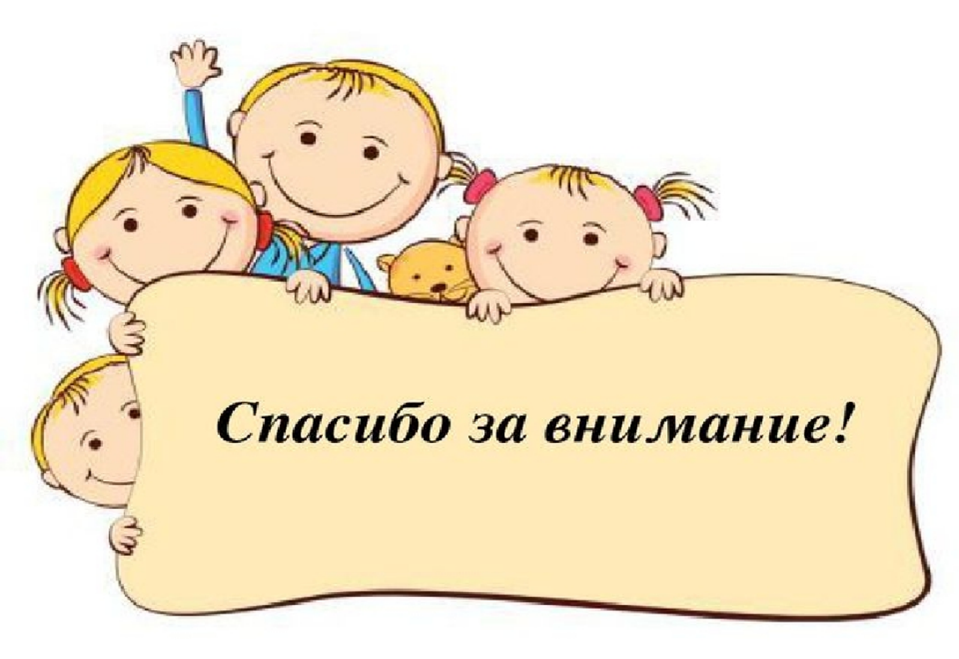 ВозрастНа что обратить вниманиеДо 1 годаУпотребляем в речи вежливые слова («спасибо», «пожалуйста», «доброе утро», «спокойной ночи») Моем руки перед едой, проговаривая вслух, зачем это нужно делать1-3 годаПрививаем опрятность – используем нагрудник или салфетку, после еды меняем запачканную одежду, умываем лицо и руки Прививаем нормы поведения и общения в семье, показываем своим примером уважение и вежливость Учим кушать ложкой и вилкой, поильник заменяем кружкой3-5 летСовершенствуем навык пользования столовыми приборами, учим кушать аккуратно – не отодвигаться от стола, наклоняться к тарелке, чтобы не проливать суп, не разводить «грязь» вокруг себя Активно приучаем к самостоятельной личной гигиене – чистке зубов, мытью рук, использованию носового платка или салфетки Учим прикрывать рот при кашле или чихании; не забываем про вежливые пожелания в адрес другого человека («Будьте здоровы») Знакомим ребенка с правилами поведения в общественных местах, транспорте, в гостях, на культурных мероприятиях, в детском саду5-6 летПродолжаем знакомить ребенка со столовым этикетом, добавляем в обиход пользование ножом Совершенствуем знание гостевого этикета, применяем правила, если идем в гости; исправляем ошибки, объясняем ребенку, почему некоторые действия неприемлемы Своим примером постоянно показываем, как нужно общаться в семье и в обществе за ее пределами, следим за своим поведениемШкольный возрастНе забываем все, что привили ребенку раньше; напоминаем, как вести себя за столом (в школьной столовой), на уроках (речевой этикет, уважение к учителю, сверстникам), в транспорте (самостоятельные поездки) и общественных местах
